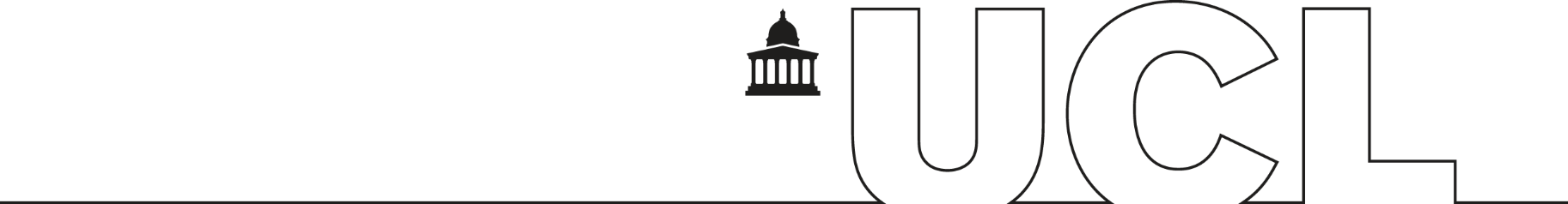 UCL EOI form for the Sir Jules Thorn Award for Biomedical Research 2022 1. Personal Details2. Applicant’s CV3. Title 4. Research Proposal 5. Appendix (optional) 5. References Applicant’s nameDivision / Institute E-mailCurrent positionShort CV of the principal applicant (max 3 pages), including List of major publications (please indicate with asterix those relevant to the application)List of past & current grant awardsList of grant applications awaiting decision  Title of proposed research  Summary of the proposed research (4 pages max). Please explain:why it would be suitable for a translational studythe timescale for clinical applicability the unmet need which is to be investigatedhow the research will meet that need (e.g. objectives, experimental design, key methods employed)A single page appendix containing figures/diagrams may also be included.Key references (max 30) supporting the proposed research. Each reference to include PubMed ID number, title, name of first author and number of citations.